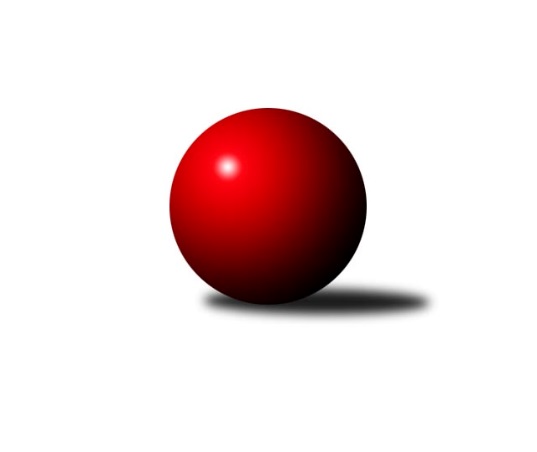 Č.5Ročník 2022/2023	13.10.2022Nejlepšího výkonu v tomto kole: 2697 dosáhlo družstvo: KK Moravská Slávia Brno GJihomoravský KP2 sever 2022/2023Výsledky 5. kolaSouhrnný přehled výsledků:KK Moravská Slávia Brno G	- KK Moravská Slávia Brno F	5:3	2697:2632	7.0:5.0	10.10.TJ Sokol Brno IV B	- KK Moravská Slávia Brno E	1:7	2338:2432	6.0:6.0	12.10.KK Orel Telnice B	- KS Devítka Brno B	6:2	2187:1974	9.0:3.0	12.10.SK Brno Žabovřesky B	- KK Ořechov	7:1	2324:2114	8.0:4.0	12.10.TJ Sokol Husovice E	- SKK Veverky Brno B	5:3	2163:2121	7.0:5.0	12.10.KK Slovan Rosice D	- TJ Slovan Ivanovice 	8:0	2421:2244	10.0:2.0	13.10.Tabulka družstev:	1.	KK Moravská Slávia Brno E	5	4	0	1	28.0 : 12.0 	37.0 : 23.0 	 2441	8	2.	KK Moravská Slávia Brno G	5	4	0	1	24.0 : 16.0 	38.5 : 21.5 	 2422	8	3.	SK Brno Žabovřesky B	5	3	1	1	26.0 : 14.0 	37.5 : 22.5 	 2339	7	4.	TJ Sokol Husovice E	4	3	0	1	20.5 : 11.5 	26.0 : 22.0 	 2250	6	5.	SKK Veverky Brno B	5	3	0	2	26.0 : 14.0 	31.0 : 29.0 	 2255	6	6.	TJ Sokol Brno IV B	5	3	0	2	18.0 : 22.0 	32.0 : 28.0 	 2324	6	7.	KK Orel Telnice B	5	2	1	2	21.0 : 19.0 	31.5 : 28.5 	 2322	5	8.	KK Slovan Rosice D	5	2	0	3	22.0 : 18.0 	33.5 : 26.5 	 2383	4	9.	KK Moravská Slávia Brno F	5	2	0	3	17.0 : 23.0 	31.0 : 29.0 	 2400	4	10.	TJ Slovan Ivanovice	4	1	0	3	11.0 : 21.0 	14.5 : 33.5 	 2309	2	11.	KK Ořechov	5	1	0	4	11.5 : 28.5 	24.0 : 36.0 	 2174	2	12.	KS Devítka Brno B	5	0	0	5	7.0 : 33.0 	11.5 : 48.5 	 2030	0Podrobné výsledky kola:	 KK Moravská Slávia Brno G	2697	5:3	2632	KK Moravská Slávia Brno F	Štěpán Kalas	 	 197 	 211 		408 	 0:2 	 452 	 	232 	 220		Lenka Indrová	Jan Bernatík	 	 235 	 228 		463 	 1:1 	 468 	 	223 	 245		Marika Celbrová	Martina Kliková	 	 238 	 248 		486 	 2:0 	 460 	 	225 	 235		Josef Polák	Josef Němeček	 	 203 	 219 		422 	 0:2 	 433 	 	210 	 223		Jan Vrožina	Petr Málek	 	 254 	 220 		474 	 2:0 	 413 	 	225 	 188		Lenka Valová	Martin Mikulič	 	 226 	 218 		444 	 2:0 	 406 	 	191 	 215		Václav Vaněkrozhodčí: Jan BernatíkNejlepší výkon utkání: 486 - Martina Kliková	 TJ Sokol Brno IV B	2338	1:7	2432	KK Moravská Slávia Brno E	Roman Brener	 	 146 	 177 		323 	 0:2 	 391 	 	181 	 210		Milan Kučera	Jiří Josefík	 	 187 	 178 		365 	 1:1 	 385 	 	171 	 214		Karel Brandejský	Jaroslav Komárek	 	 220 	 217 		437 	 1:1 	 440 	 	231 	 209		Jiří Bělohlávek	Vladimír Venclovský	 	 208 	 209 		417 	 2:0 	 400 	 	199 	 201		Jiří Jungmann	Rudolf Zouhar	 	 191 	 204 		395 	 1:1 	 405 	 	188 	 217		Zdeněk Pavelka	Ivona Hájková	 	 197 	 204 		401 	 1:1 	 411 	 	214 	 197		Milan Sklenákrozhodčí:  Vedoucí družstevNejlepší výkon utkání: 440 - Jiří Bělohlávek	 KK Orel Telnice B	2187	6:2	1974	KS Devítka Brno B	Jan Šustr	 	 165 	 186 		351 	 0:2 	 397 	 	195 	 202		Petr Juránek	Robert Ondrůj	 	 167 	 184 		351 	 2:0 	 306 	 	147 	 159		Martin Staněk	Alena Dvořáková	 	 210 	 202 		412 	 2:0 	 353 	 	172 	 181		Jiří Martínek	Marta Hrdličková	 	 162 	 145 		307 	 1:1 	 321 	 	138 	 183		Pavel Letocha	Milan Doušek	 	 183 	 195 		378 	 2:0 	 306 	 	152 	 154		Jaromír Teplý	Robert Zajíček	 	 178 	 210 		388 	 2:0 	 291 	 	153 	 138		Vítězslav Kopalrozhodčí: Jiří DvořákNejlepší výkon utkání: 412 - Alena Dvořáková	 SK Brno Žabovřesky B	2324	7:1	2114	KK Ořechov	Marek Černý	 	 211 	 186 		397 	 2:0 	 313 	 	157 	 156		Jitka Bukáčková	Zdeněk Vladík	 	 215 	 195 		410 	 1:1 	 386 	 	184 	 202		Libor Čížek	Antonín Zvejška	 	 189 	 208 		397 	 2:0 	 324 	 	164 	 160		Dalibor Šmíd	Karel Pospíšil *1	 	 157 	 183 		340 	 0:2 	 380 	 	185 	 195		Pavel Porč	Zdeněk Kouřil	 	 189 	 193 		382 	 2:0 	 317 	 	166 	 151		Lubomír Pár	Radim Jelínek	 	 197 	 201 		398 	 1:1 	 394 	 	192 	 202		Petr Smejkalrozhodčí: Zdeněk Kouřilstřídání: *1 od 51. hodu Miloslav OstřížekNejlepší výkon utkání: 410 - Zdeněk Vladík	 TJ Sokol Husovice E	2163	5:3	2121	SKK Veverky Brno B	Hana Mišková	 	 183 	 193 		376 	 1:1 	 391 	 	199 	 192		František Uher	Jakub Rauschgold	 	 165 	 150 		315 	 0:2 	 376 	 	176 	 200		Stanislav Beran	Robert Pacal	 	 183 	 181 		364 	 2:0 	 321 	 	158 	 163		David Raška	Karel Gabrhel	 	 189 	 197 		386 	 2:0 	 321 	 	155 	 166		Radek Hnilička	Markéta Smolková	 	 194 	 197 		391 	 2:0 	 291 	 	145 	 146		Pavel Medek	Jiří Vítek	 	 170 	 161 		331 	 0:2 	 421 	 	217 	 204		Lubomír Böhmrozhodčí:  Vedoucí družstevNejlepší výkon utkání: 421 - Lubomír Böhm	 KK Slovan Rosice D	2421	8:0	2244	TJ Slovan Ivanovice 	Pavel Zajíc	 	 209 	 189 		398 	 1:1 	 387 	 	174 	 213		Petr Pokorný	Ľubomír Kubaský	 	 190 	 210 		400 	 2:0 	 357 	 	167 	 190		Pavel Lasovský ml.	Roman Rychtárik	 	 199 	 194 		393 	 2:0 	 354 	 	184 	 170		Jan Kučera	Adam Šoltés	 	 182 	 196 		378 	 2:0 	 374 	 	181 	 193		Milan Svobodník	Petr Vyhnalík	 	 200 	 207 		407 	 1:1 	 387 	 	205 	 182		Zdeněk Čepička	Radek Hrdlička	 	 218 	 227 		445 	 2:0 	 385 	 	181 	 204		Bohuslav Orálekrozhodčí: Vedoucí družstevNejlepší výkon utkání: 445 - Radek HrdličkaPořadí jednotlivců:	jméno hráče	družstvo	celkem	plné	dorážka	chyby	poměr kuž.	Maximum	1.	Martin Mikulič 	KK Moravská Slávia Brno G	430.00	307.8	122.3	10.5	2/3	(444)	2.	Zdeněk Vladík 	SK Brno Žabovřesky B	429.25	293.3	136.0	7.3	2/3	(440)	3.	Jan Bernatík 	KK Moravská Slávia Brno G	427.00	293.3	133.7	6.2	3/3	(463)	4.	Jaroslav Komárek 	TJ Sokol Brno IV B	427.00	294.7	132.3	7.0	3/3	(485)	5.	Petr Juránek 	KS Devítka Brno B	425.67	290.7	135.0	10.6	3/3	(476)	6.	Petr Málek 	KK Moravská Slávia Brno G	423.67	292.2	131.5	6.3	2/3	(474)	7.	Radim Jelínek 	SK Brno Žabovřesky B	423.56	295.6	128.0	8.1	3/3	(465)	8.	Jiří Bělohlávek 	KK Moravská Slávia Brno E	422.11	295.6	126.6	6.8	3/3	(440)	9.	Radek Hrdlička 	KK Slovan Rosice D	420.67	301.0	119.7	10.7	3/3	(445)	10.	Lenka Indrová 	KK Moravská Slávia Brno F	419.11	290.4	128.7	7.0	3/3	(452)	11.	Alena Dvořáková 	KK Orel Telnice B	417.88	297.9	120.0	8.5	4/4	(425)	12.	Jiří Josefík 	TJ Sokol Brno IV B	416.75	294.8	122.0	10.0	2/3	(442)	13.	Petr Vyhnalík 	KK Slovan Rosice D	415.50	290.7	124.8	9.7	3/3	(460)	14.	Milan Sklenák 	KK Moravská Slávia Brno E	414.33	279.0	135.3	8.2	2/3	(445)	15.	Lubomír Böhm 	SKK Veverky Brno B	413.44	286.1	127.3	7.7	3/3	(421)	16.	Robert Zajíček 	KK Orel Telnice B	411.63	286.9	124.8	8.3	4/4	(437)	17.	Robert Pacal 	TJ Sokol Husovice E	408.00	296.2	111.8	11.2	2/2	(454)	18.	Jan Vrožina 	KK Moravská Slávia Brno F	407.00	275.0	132.0	9.5	2/3	(433)	19.	Stanislav Barva 	KS Devítka Brno B	406.50	287.7	118.8	10.0	2/3	(440)	20.	Martina Kliková 	KK Moravská Slávia Brno G	406.33	273.8	132.6	8.8	3/3	(486)	21.	Jiří Jungmann 	KK Moravská Slávia Brno E	406.22	282.4	123.8	7.0	3/3	(437)	22.	Milan Kučera 	KK Moravská Slávia Brno E	405.00	289.0	116.0	9.3	3/3	(441)	23.	Pavel Zajíc 	KK Slovan Rosice D	404.50	283.5	121.0	9.8	2/3	(416)	24.	Libuše Janková 	TJ Sokol Brno IV B	403.50	278.5	125.0	8.5	2/3	(427)	25.	Jiří Žák 	TJ Sokol Brno IV B	402.17	278.5	123.7	8.5	3/3	(440)	26.	Jiří Ryšavý 	KK Ořechov	402.00	280.5	121.5	10.3	2/3	(435)	27.	Jaroslava Hrazdírová 	KK Orel Telnice B	401.00	283.7	117.3	11.7	3/4	(417)	28.	Anastasios Jiaxis 	KK Slovan Rosice D	401.00	287.8	113.2	10.5	3/3	(437)	29.	Václav Vaněk 	KK Moravská Slávia Brno F	400.89	281.2	119.7	8.4	3/3	(438)	30.	Marika Celbrová 	KK Moravská Slávia Brno F	400.78	284.4	116.3	10.1	3/3	(468)	31.	Zdeněk Pavelka 	KK Moravská Slávia Brno E	400.67	284.1	116.6	10.7	3/3	(445)	32.	Marek Černý 	SK Brno Žabovřesky B	400.67	285.1	115.6	7.6	3/3	(408)	33.	Karel Brandejský 	KK Moravská Slávia Brno E	398.11	279.2	118.9	8.9	3/3	(417)	34.	Ivona Hájková 	TJ Sokol Brno IV B	396.33	288.3	108.0	13.5	2/3	(403)	35.	Rudolf Zouhar 	TJ Sokol Brno IV B	396.00	285.0	111.0	11.0	2/3	(397)	36.	Markéta Smolková 	TJ Sokol Husovice E	393.33	282.7	110.7	12.2	2/2	(398)	37.	Stanislav Beran 	SKK Veverky Brno B	393.33	277.9	115.4	10.0	3/3	(432)	38.	Štěpán Kalas 	KK Moravská Slávia Brno G	393.11	279.3	113.8	12.3	3/3	(417)	39.	Vítězslav Krapka 	SK Brno Žabovřesky B	392.50	277.0	115.5	10.0	2/3	(410)	40.	Bohuslav Orálek 	TJ Slovan Ivanovice 	392.25	279.8	112.5	10.5	4/4	(443)	41.	Lenka Valová 	KK Moravská Slávia Brno F	391.11	273.7	117.4	9.2	3/3	(413)	42.	Dan Vejr 	KK Moravská Slávia Brno F	391.00	281.8	109.3	13.0	2/3	(414)	43.	František Uher 	SKK Veverky Brno B	390.83	282.0	108.8	11.8	3/3	(405)	44.	Petr Smejkal 	KK Ořechov	390.00	278.3	111.7	9.4	3/3	(411)	45.	Libor Čížek 	KK Ořechov	389.78	273.6	116.2	8.6	3/3	(405)	46.	Milan Svobodník 	TJ Slovan Ivanovice 	389.33	275.3	114.0	9.3	3/4	(400)	47.	Zdeněk Čepička 	TJ Slovan Ivanovice 	389.33	292.7	96.7	12.7	3/4	(397)	48.	Martin Večerka 	KK Moravská Slávia Brno G	389.00	279.5	109.5	16.5	2/3	(390)	49.	Zdeněk Kouřil 	SK Brno Žabovřesky B	387.44	284.9	102.6	10.4	3/3	(454)	50.	Josef Patočka 	TJ Sokol Husovice E	386.50	282.5	104.0	11.0	2/2	(396)	51.	Antonín Zvejška 	SK Brno Žabovřesky B	385.83	281.0	104.8	13.0	2/3	(398)	52.	Jan Kučera 	TJ Slovan Ivanovice 	385.25	279.0	106.3	13.0	4/4	(421)	53.	Adam Šoltés 	KK Slovan Rosice D	383.17	272.2	111.0	13.2	3/3	(428)	54.	Vladimír Venclovský 	TJ Sokol Brno IV B	382.00	279.8	102.3	13.3	2/3	(417)	55.	Milan Doušek 	KK Orel Telnice B	381.00	272.5	108.5	13.0	3/4	(395)	56.	Radim Švihálek 	KK Slovan Rosice D	380.83	267.5	113.3	10.5	3/3	(424)	57.	Robert Ondrůj 	KK Orel Telnice B	380.38	282.6	97.8	15.0	4/4	(423)	58.	Jaromíra Čáslavská 	SKK Veverky Brno B	380.00	273.8	106.3	14.8	2/3	(456)	59.	Jaroslav Navrátil 	KK Moravská Slávia Brno F	378.33	281.0	97.3	14.0	3/3	(381)	60.	Radim Pytela 	TJ Slovan Ivanovice 	377.00	271.3	105.7	12.3	3/4	(400)	61.	Jiří Martínek 	KS Devítka Brno B	373.50	272.5	101.0	14.0	2/3	(394)	62.	Hana Remešová 	KK Moravská Slávia Brno G	371.00	272.0	99.0	14.5	2/3	(386)	63.	Radek Hnilička 	SKK Veverky Brno B	369.89	265.4	104.4	12.0	3/3	(439)	64.	Jiří Hrdlička 	KK Slovan Rosice D	369.33	274.0	95.3	13.0	3/3	(403)	65.	Josef Němeček 	KK Moravská Slávia Brno G	366.50	273.3	93.3	17.3	2/3	(422)	66.	Milena Minksová 	TJ Sokol Husovice E	365.25	271.8	93.5	15.3	2/2	(389)	67.	Hana Mišková 	TJ Sokol Husovice E	365.00	267.0	98.0	14.7	2/2	(377)	68.	Pavel Porč 	KK Ořechov	363.33	261.2	102.2	13.2	3/3	(380)	69.	Pavel Lasovský  ml.	TJ Slovan Ivanovice 	352.00	260.7	91.3	17.3	3/4	(357)	70.	David Raška 	SKK Veverky Brno B	352.00	264.8	87.3	16.5	2/3	(383)	71.	Miloslav Ostřížek 	SK Brno Žabovřesky B	350.33	251.0	99.3	14.7	3/3	(414)	72.	Dalibor Šmíd 	KK Ořechov	344.83	244.5	100.3	16.0	3/3	(370)	73.	Roman Brener 	TJ Sokol Brno IV B	341.75	256.0	85.8	15.0	2/3	(376)	74.	Lubomír Pár 	KK Ořechov	336.33	250.5	85.8	19.3	3/3	(355)	75.	Pavel Medek 	SKK Veverky Brno B	334.67	247.2	87.5	20.2	3/3	(398)	76.	Pavel Letocha 	KS Devítka Brno B	332.00	240.7	91.3	13.3	3/3	(358)	77.	Bohumil Sehnal 	TJ Sokol Brno IV B	324.00	241.5	82.5	16.0	2/3	(326)	78.	Jitka Bukáčková 	KK Ořechov	323.00	237.3	85.8	17.0	2/3	(335)	79.	Jaromír Teplý 	KS Devítka Brno B	323.00	248.5	74.5	22.0	2/3	(340)	80.	Martin Staněk 	KS Devítka Brno B	310.00	231.3	78.8	21.8	2/3	(319)	81.	Vítězslav Kopal 	KS Devítka Brno B	292.00	212.4	79.6	22.2	3/3	(301)	82.	Martin Kyjovský 	KS Devítka Brno B	278.25	201.3	77.0	23.5	2/3	(308)		Josef Polák 	KK Moravská Slávia Brno F	460.00	297.0	163.0	0.0	1/3	(460)		Miroslav Oujezdský 	KK Moravská Slávia Brno G	411.00	279.0	132.0	7.0	1/3	(411)		Petr Pokorný 	TJ Slovan Ivanovice 	405.00	285.0	120.0	7.5	2/4	(423)		Ľubomír Kubaský 	KK Slovan Rosice D	400.00	284.0	116.0	10.0	1/3	(400)		Jozef Pavlovič 	KK Moravská Slávia Brno E	397.00	285.0	112.0	5.0	1/3	(397)		Ferdinand Pokorný 	TJ Slovan Ivanovice 	395.50	297.5	98.0	11.0	2/4	(406)		Roman Rychtárik 	KK Slovan Rosice D	393.00	271.0	122.0	11.0	1/3	(393)		Josef Hájek 	KK Orel Telnice B	392.00	267.0	125.0	5.0	1/4	(392)		Karel Krajina 	SKK Veverky Brno B	381.00	265.0	116.0	14.0	1/3	(381)		Karel Gabrhel 	TJ Sokol Husovice E	375.50	278.5	97.0	14.0	1/2	(386)		Jan Šustr 	KK Orel Telnice B	366.00	255.3	110.8	12.5	2/4	(386)		Milan Krejčí 	TJ Sokol Brno IV B	346.00	268.0	78.0	20.0	1/3	(346)		Jakub Rauschgold 	TJ Sokol Husovice E	336.00	232.5	103.5	15.5	1/2	(357)		Jiří Vítek 	TJ Sokol Husovice E	331.50	242.5	89.0	19.0	1/2	(332)		Jiří Hrazdíra  st.	KK Orel Telnice B	326.00	238.0	88.0	19.5	2/4	(335)		Zuzana Haklová 	KK Ořechov	312.00	238.5	73.5	20.5	1/3	(320)		Marta Hrdličková 	KK Orel Telnice B	307.00	220.0	87.0	20.0	1/4	(307)		Karel Pospíšil 	SK Brno Žabovřesky B	296.00	219.0	77.0	21.0	1/3	(296)		Vlastimil Kužel 	KS Devítka Brno B	285.00	219.0	66.0	30.0	1/3	(285)		Josef Kaderka 	KS Devítka Brno B	167.00	133.0	34.0	50.0	1/3	(167)Sportovně technické informace:Starty náhradníků:registrační číslo	jméno a příjmení 	datum startu 	družstvo	číslo startu
Hráči dopsaní na soupisku:registrační číslo	jméno a příjmení 	datum startu 	družstvo	27054	Roman Rychtárik	13.10.2022	KK Slovan Rosice D	27052	Ľubomír Kubaský	13.10.2022	KK Slovan Rosice D	Program dalšího kola:6. kolo17.10.2022	po	18:00	KK Moravská Slávia Brno E - KS Devítka Brno B	17.10.2022	po	19:00	TJ Slovan Ivanovice  - KK Orel Telnice B	19.10.2022	st	16:30	TJ Sokol Brno IV B - TJ Sokol Husovice E	20.10.2022	čt	18:00	TJ Slovan Ivanovice  - TJ Sokol Husovice E (dohrávka z 3. kola)	20.10.2022	čt	19:00	KK Ořechov - KK Moravská Slávia Brno G	21.10.2022	pá	17:00	SKK Veverky Brno B - SK Brno Žabovřesky B	21.10.2022	pá	17:30	KK Moravská Slávia Brno F - KK Slovan Rosice D	Nejlepší šestka kola - absolutněNejlepší šestka kola - absolutněNejlepší šestka kola - absolutněNejlepší šestka kola - absolutněNejlepší šestka kola - dle průměru kuželenNejlepší šestka kola - dle průměru kuželenNejlepší šestka kola - dle průměru kuželenNejlepší šestka kola - dle průměru kuželenNejlepší šestka kola - dle průměru kuželenPočetJménoNázev týmuVýkonPočetJménoNázev týmuPrůměr (%)Výkon1xMartina KlikováMS Brno G4862xMartina KlikováMS Brno G121.554862xPetr MálekMS Brno G4742xPetr MálekMS Brno G118.554741xMarika CelbrováMS Brno F4681xJiří BělohlávekMS Brno E118.074403xJan BernatíkMS Brno G4632xJaroslav KomárekBrno IV B117.274371xJosef PolákMS Brno F4601xMarika CelbrováMS Brno F117.054682xLenka IndrováMS Brno F4521xJan BernatíkMS Brno G115.8463